Publicado en Madrid el 12/03/2019 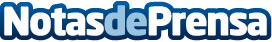 Primera implantación en España del sistema de Schréder VolumLightTMSchréder presenta VolumLight, una solución de iluminación dinámica que ha sido especialmente desarrollada para reducir los costes energéticos y la contaminación lumínica, asimismo, para ofrecer mayor seguridad y movilidad urbanaDatos de contacto:Marta del CampoNota de prensa publicada en: https://www.notasdeprensa.es/primera-implantacion-en-espana-del-sistema-de Categorias: Nacional Logística Construcción y Materiales http://www.notasdeprensa.es